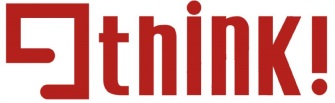 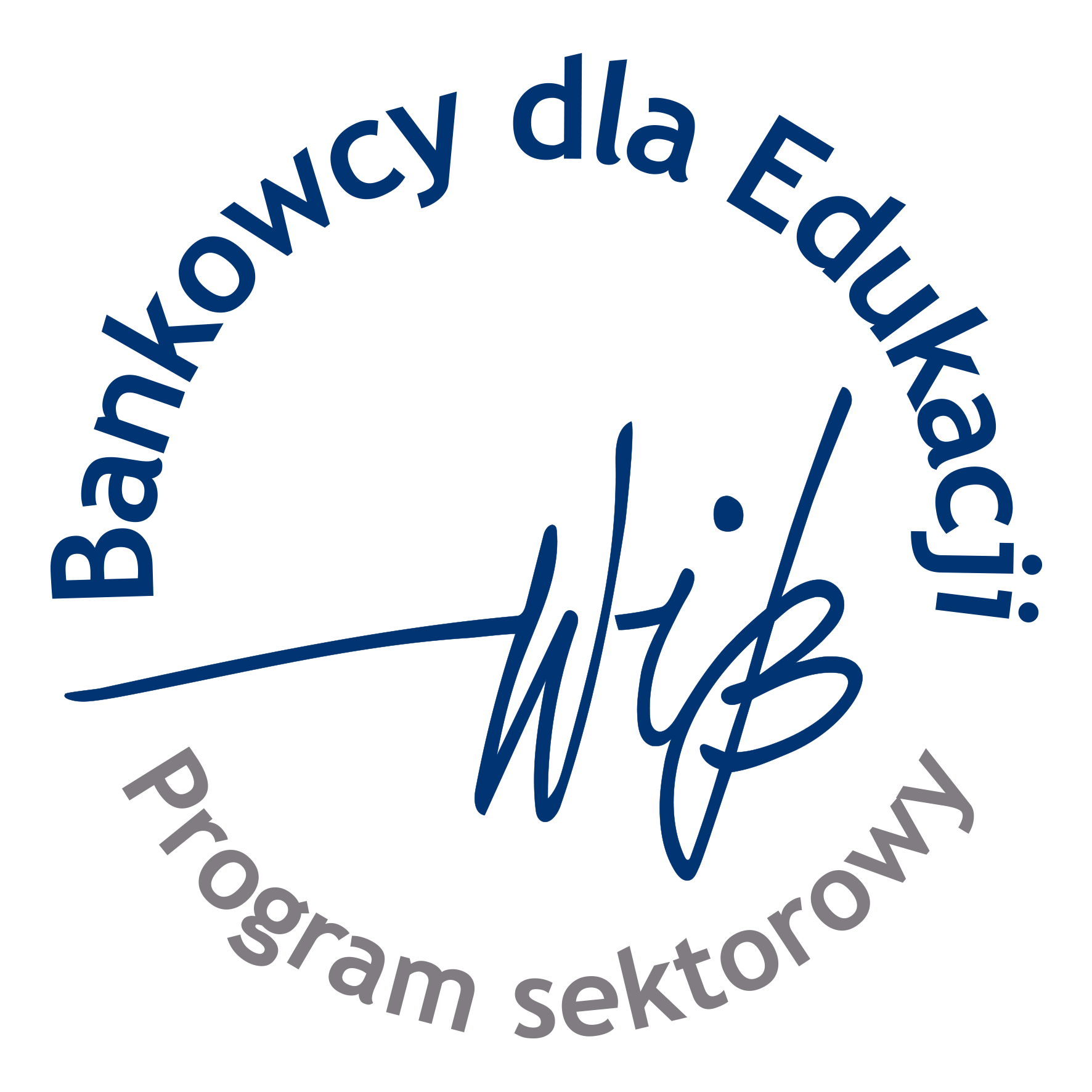 REGULAMIN II EDYCJI KONKURSU MILION NA BANK §1. Postanowienia ogólneRegulamin określa zasady Konkursu „Milion na Bank”.Organizatorami Konkursu „Milion na Bank” są Fundacja Warszawski Instytut Bankowości, z siedzibą w Warszawie, adres: ul. Wiejska 12a, 00-490 Warszawa (zwana dalej Warszawski Instytut Bankowości) oraz Fundacja Rozwoju Społeczeństwa Wiedzy Think! z siedzibą w Warszawie, adres: ul. Ciołka 12/209, 01-402 Warszawa (zwana dalej Fundacja Think!) lub łącznie zwane Organizatorami.Konkurs „Milion na Bank“ (zwany dalej Konkursem) jest realizowany na terytorium Rzeczypospolitej Polskiej.Regulamin jest wiążący dla Organizatorów i uczestników Konkursu. Reguluje zasady i warunki uczestnictwa w Konkursie, prawa i obowązki Organizatorów oraz uczestników Konkursu.§2. Cele KonkursuCelem Konkursu jest upowszechnianie wiedzy na temat rynku kapitałowego i jego produktów oraz umiejętności inwestowania i zarządzania finansami osobistymi.§3. Uczestnicy KonkursuUczestnikiem Konkursu może być osoba pełnoletnia, posiadająca pełną zdolność do czynności prawnych, mieszkająca na terenie Rzeczypospolitej Polskiej oraz będąca studentem.W Konkursie nie mogą brać udziału osoby wykonujące czynności związane z organizacją Konkursu,
w szczególności pracownicy Organizatorów oraz pracownicy Fundacji Kronenberga z siedzibą w Warszawie, ul. Traugutta 7/9 (zwanej dalej Fundacją) - operatora gry symulacyjnej „Pierwszy milion“ wykorzystywanej w Konkursie.§4. Zasady KonkursuUczestnik Konkursu „Milion na Bank“ bierze udział w internetowej grze inwestycyjnej „Pierwszy milion“ (zwanej dalej Grą). Gra jest symulacją inwestowania, a uczestnictwo w niej ma wyłącznie charakter zabawy edukacyjnej. Żadnemu z uczestników Konkursu nie przysługuje jakiekolwiek roszczenie w stosunku do Organizatorów lub Fundacji o wypłatę zgromadzonego w Grze kapitału.Bieżące informacje o Konkursie są publikowane na stronie http://www.wib.org.pl/milionnabank.Aby wziąć udział w Konkursie, należy dokonać poniższych czynności w terminie zgodnym z harmonogramem Konkursu określonym w paragrafie 6:założyć konto na stronie https://studenci2017.gra.1milion.edu.pl - każdy uczestnik może założyć tylko jedno konto,ukończyć minimum jedną turę w Grze.Po każdej turze uczestnik Konkursu może zapisać Grę i powrócić do niej w innym terminie, z uwzględnieniem terminu harmonogramu Konkursu, określonego w paragrafie 6.Celem Gry jest zgromadzenie wirtualnego kapitału w wysokości co najmniej 1.000.000,00 zł (słownie: jednego miliona złotych) w jak najmniejszej liczbie tur:Uczestnik Konkursu otrzymuje wirtualny kapitał początkowy w postaci kwoty 10.000,00 zł (słownie: dziesięć tysięcy złotych).Do decyzji uczestnika Konkursu pozostaje wybór produktów finansowych.Wartość zgromadzonego kapitału określana jest po zakończeniu każdej tury.Wyznacznikiem zgromadzonego kapitału jest suma posiadanej gotówki oraz aktualna wartość środków ulokowanych w aktywa finansowe i inwestycyjne określana jako Stan Majątku.Wyniki Gry rozpoczętej przed lub ukończonej po terminach wskazanych w paragrafie 6. nie będą brane pod uwagę.§5. Zasady przyznawania nagródZwycięzę w każdym Regionie sześciu regionach (określonych w ust. 2.) wybiera się na podstawie następujących kryteriów:Na podstawie stanu majątku w wysokości co najmniej 1.000.000 zł zgromadzonego w jak najmniejszej liczbie tur.W przypadku remisu będzie decydowała wysokość zgromadzonego majątku, a w następnej kolejności wskaźnik parametru „Szczęście“. W przypadku, gdy żaden z uczestników Konkursu w danym regionie nie zgromadzi majątku w wysokości co najmniej 1.000.000 zł wygra uczestnik, którego stan majątku będzie największy. W przypadku zgromadzenia stanu majątku o tej samej wartości, o zwycięstwie zdecyduje mniejsza liczba tur. W przypadku zgromadzenia stanu majątku o tej samej wartości, w tej samej liczbie tur decydujący będzie poziom parametru Szczęście. Jeżeli wszyscy uczestnicy konkursu zbankrutują, o zwycięstwie będzie decydować największa liczba rozegranych tur.Nagrody dla zwycięzców wyłonionych zgodnie z zasadami określonymi w ust. 1. zostaną przyznane najlepszym graczom w każdym z następujących Regionów - o przynależności do danego Regionu decyduje siedziba uczelni, na której studiuje Uczestnik Konkursu:Region Północny obejmujący województwa: pomorskie, kujawsko-pomorskie, warmińsko-mazurskieRegion Środkowo-Zachodni obejmujący województwa: lubuskie, wielkopolskie, zachodniopomorskieRegion Południowo-Zachodni obejmujący województwa: dolnośląskie, opolskieRegion Środkowo-Wschodni obejmujący województwa: łódzkie, mazowieckie, podlaskieRegion Południowo-Wschodni obejmujący województwa: świętokrzyskie, podkarpackie, lubelskieRegion Południowy obejmujący województwa: małopolskie, śląskieW każdym Regionie nagrodzeni zostaną gracze z dwoma najwyższymi wynikami. Otrzymają nagrody finansowe w wysokości:1. miejsce - 500,00 zł (słownie: pięćset złotych),2. miejsce - 250,00 (słownie: dwieście pięćdziesiąt złotych).Z grona laureatów w Regionach wyłoniona zostanie trójka uczestników Konkursu, którzy osiągnęli najlepsze wyniki w generalnej klasyfikacji. Otrzymają oni dodatkowo następujące nagrody:1. miejsce – 3000,00 zł (słownie: trzy tysiące złotych)2. miejsce – 2000,00 zł (słownie: dwa tysiące złotych)3. miejsce – 1000,00 zł (słownie: jeden tysiąc złotych)Fundatorem nagród opisanych w ust. 3. jest Warszawski Instytut Bankowości, a nagród opisanych w ust. 4. Fundacja Think!Wyniki zostaną opublikowane (zgodnie z harmonogramem Konkursu określonym w paragafie 6.) na stronie http://www.wib.org.pl/milionnabank. Dodatkowo informacja o przyznaniu nagrody zostanie przesłana na adres e-mail uczestnika Konkursu podany podczas rejestracji w Grze. Nagrody finansowe klasyfikacji regionalnej i generalnej Konkursu zostaną przelane na konta laureatów, po uprzednim otrzymaniu danych umożliwiających zrealizowanie przelewu oraz potwierdzenia statusu studenta (kopia ważnego indeksu lub legitymacji studenckiej).§6. Harmonogram KonkursuWarszawski Instytut Bankowości zastrzega sobie możliwość zmiany ww. terminów.§7. PodatekNagroda w konkursie określona w paragrafie 5. ust. 4. jest przychodem ze źródła określonego w artykule 10 ust. 1 pkt. 9 ustawy z dnia 26 lipca 1991 roku o podatku dochodowym od osób fizycznych (tekst jednolity Dz. U. z 2012 roku poz. 361, z późn. zm.). Od wydanych w Konkursie nagród przekraczających kwotę 760,00 zł, Fundacja Think! pobierze i przekaże do organu podatkowego 10% podatku od nagród zgodnie z przepisami art. 30 powołanej wyżej ustawy. Nagrody do kwoty 760 zł korzystać będą ze zwolnienia na podstawie art. 21 ust. 1 pkt 68 ustawy o podatku dochodowym od osób fizycznych.Podatek od nagród zostanie pobrany przez Fundację Think! z dodatkowej nagrody pieniężnej. Zwycięzcy otrzymujący nagrody od Fundacji Think! są zobowiązani do wcześniejszego przekazania Fundacji Think! danych osobowych niezbędnych do rozliczeń podatkowych z tytułu otrzymania nagrody.§8. OdwołaniaOdwołania od wyników Konkursu mogą być zgłaszane pisemnie na adres Warszawskiego Instytutu Bankowości wskazany w §1 ust. 2, w terminie 3 dni od opublikowania wyników Konkursu na stronie http://www.wib.org.pl/milionnabank.Odwołanie zawierać powinno imię i nazwisko uczestnika Konkursu, dokładny adres uczestnika Konkursu, dokładny opis przyczyn odwołania oraz własnoręczny podpis.Odwołania będą rozpatrywane w terminie 7 dni od dnia doręczenia odwołania Warszawskiemu Instytutowi Bankowości.Decyzja Warszawskiego Instytutu Bankowości w przedmiocie odwołania jest ostateczna i wiążąca. Uczestnik Konkursu, zgłaszający odwołanie, zostanie powiadomiony o sposobie rozstrzygnięcia listem poleconym na adres podany w odwołaniu.§9. Przetwarzanie danych osobowychDane osobowe uczestników Konkursu będą gromadzone i wykorzystywane przez Organizatorów Konkursu oraz Fundację w celu przeprowadzenia Konkursu. Zakres przetwarzanych danych osobowych obejmuje: imię i nazwisko, rok urodzenia, płeć, adres e-mail, telefon kontaktowy, uczelnię, region lokalizacji uczelni, numer indeksu.Przez założenie Konta w Grze uczestnik Konkursu wyraża zgodę na wzięcie udziału w Konkursie
na warunkach określonych w niniejszym Regulaminie, przetwarzanie przez Organizatorów i Fundację danych osobowych w zakresie niezbędnym do przeprowadzenia Konkursu oraz akceptację Polityki Prywatności Użytkowników.Administratorem danych osobowych uczestników Konkursu są Organizatorzy i Fundacja.Podanie danych osobowych przez uczestników Konkursu jest dobrowolne, ale niezbędne do zgłoszenia swego udziału w Grze i uczestnictwa w Konkursie.§10. Postanowienia końcoweWarszawski Instytut Bankowości zastrzega sobie prawo do dokonywania wykładni Regulaminu oraz rozstrzygania wszelkich sporów powstałych przy jego stosowaniu. Decyzje Warszawskiego Instytutu Bankowości są ostateczne. Zmiany w Regulaminie wchodzą w życie z dniem ich publikacji na stronie http://www.wib.org.pl/milionnabank. Dalsze uczestnictwo w Konkursie, po zmianie Regulaminu, uznaje się za wyrażenie zgody na dokonaną zmianę Regulaminu.W sprawach nieuregulowanych w niniejszym Regulaminie stosuje się przepisy prawa polskiego
w szczególności kodeksu cywilnego, ustawy z dnia 29 sierpnia 1997 r. o ochronie danych osobowych (Dz. U.
z 2002 r. Nr. 101, poz. 926 ze zm.). Gra będąca przedmiotem Konkursu nie stanowi gry w rozumieniu ustawy z dnia 19 listopada 2009 r. o grach hazardowych (Dz. U. z 2009 r. Nr 201, poz. 1544 ze zm.).Termin Działanie1.od 06.03.2018, godz. 00.00 do 20.03.2018Zgłoszenie do udziału w Konkursie i założenie konta w Grze, na stronie https://studenci2017.gra.1milion.edu.pl. Konto w Grze można założyć w dowolnym czasie ograniczonym wyżej wymienionymi terminami (Grę można ukończyć w czasie krótszym niż 2 tygodnie)2.20.03.2018 r., godz. 23:59Zakończenie Gry3.23.03.2018Ogłoszenie wyników na stronie http://www.wib.org.pl/milionnabank4.do 31.03.2018Wysłanie nagród laureatom – po uprzednim otrzymaniu potwierdzeń statusu bycia studentem oraz danych umożliwiających wykonianie przelewu.